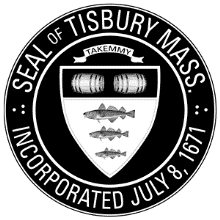 TOWN CABINET MEETING AGENDA51 Spring Street, Vineyard Haven, MA  02568Thursday, October 5, 2017 at 4:30 PMKatherine Cornell TheatreUpdate on school circuit breakerUpdate on Capital and Departmental budget preparation for FY19Update on New Town Hall